 Eingesetzte OrganisationenNiederösterreichischer Landesfeuerwehrverband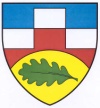 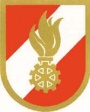 Abschnittsfeuerwehrkommando Laa/Thaya
Freiwillige Feuerwehr GnadendorfBlatt-Nr.:Feuerwehr:GnadendorfDatum:Einsatzort:Bearbeiter:Lfd.Nr.OrganisationAngefordertum:Eingetroffenum:Mann:Befehle / Aufgabenan die Organisation:Befehle / Aufgabenvon der Organisation:1234567890